FORMULAIRE DE RECUEIL DU CONSENTEMENT 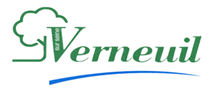 Secteur d’activité * :Nom de la société * :Adresse * :Numéro de téléphone * :Courriel * :Nom, prénom, qualité * :Date et signature * :En soumettant ce formulaire, j’accepte que les informations saisies soient traitées par la Mairie de Verneuil-Sur-Seine dans le cadre de l’édition de l’Annuaire économique vernolien 2023-2024La Mairie de Verneuil-sur-Seine collecte ces informations afin de les faire figurer dans l’Annuaire économique vernolien, mis à disposition sur le site internet de la Mairie de Verneuil-sur-Seine, sur la base de votre consentement. Ces données seront traitées par le service de communication de la Mairie de Verneuil-sur-Seine et conservées pendant toute la durée pendant laquelle l’établissement référencé sera établi au sein de la commune de Verneuil-sur-Seine ou jusqu’à la demande de suppression émanant de la personne concernée.Conformément à la loi Informatique et libertés, vous pouvez exercer à tout moment vos droits d'accès, de rectification, d’effacement, de limitation du traitement, de retrait de votre consentement. Vous bénéficiez également du droit de demander à la Mairie de Verneuil-sur-Seine que vous soit transmis l’ensemble de vos données personnelles dans un format structuré.Pour exercer ces droits ou pour toute question sur le traitement de vos données, vous pouvez contacter La Mairie de Verneuil-sur-Seine par courrier électronique à l’adresse rgpd@verneuil78.fr ou par courrier à l’adresse suivante : Mairie de Verneuil-sur-Seine – Service DPO – 6 boulevard André Malraux, 78480 Verneuil-sur-Seine.Si vous estimez, après nous avoir contactés, que vos droits ne sont pas respectés, vous pouvez adresser une réclamation auprès de la CNIL.*Champs obligatoires